 DONATION RECEIPT TEMPLATE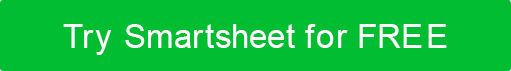 ORGANIZATION LOGOORGANIZATION LOGOORGANIZATION LOGODATEORGANIZATION LOGOORGANIZATION LOGOORGANIZATION LOGORECEIPT NO.ORGANIZATION LOGOORGANIZATION LOGOORGANIZATION LOGORECEIVED BYORGANIZATION LOGOORGANIZATION LOGOORGANIZATION LOGOORGANIZATION LOGOORGANIZATION LOGOORGANIZATION LOGODONOR INFODONOR INFODONOR INFOYour Organization NameYour Organization NameIndividual or Company NameIndividual or Company NameIndividual or Company Name123 Main Street123 Main Street456 Main Street456 Main Street456 Main StreetHamilton, OH  44416Hamilton, OH  44416Hamilton, OH  44416Hamilton, OH  44416Hamilton, OH  44416(321) 456-7890(321) 456-7890(321) 789-4560(321) 789-4560(321) 789-4560Email AddressEmail AddressEmail AddressEmail AddressEmail AddressDESCRIPTIONDESCRIPTIONDESCRIPTIONDESCRIPTIONQTYUNIT VALUETOTAL VALUETHANK YOUTHANK YOUTOTAL        ITEM                               CASH                         CHECK                          CREDIT CARD                           MONEY                       OTHER                                          ITEM                               CASH                         CHECK                          CREDIT CARD                           MONEY                       OTHER                                          ITEM                               CASH                         CHECK                          CREDIT CARD                           MONEY                       OTHER                                          ITEM                               CASH                         CHECK                          CREDIT CARD                           MONEY                       OTHER                                          ITEM                               CASH                         CHECK                          CREDIT CARD                           MONEY                       OTHER                                          ITEM                               CASH                         CHECK                          CREDIT CARD                           MONEY                       OTHER                                          ITEM                               CASH                         CHECK                          CREDIT CARD                           MONEY                       OTHER                                  www.yourorganizationwebsite.comwww.yourorganizationwebsite.comwww.yourorganizationwebsite.comwww.yourorganizationwebsite.comwww.yourorganizationwebsite.comwww.yourorganizationwebsite.comwww.yourorganizationwebsite.comDONORDONATION RECEIPTDONATION RECEIPTIndividual or Company NameIndividual or Company NameIndividual or Company Name456 Main Street456 Main Street456 Main StreetDATEHamilton, OH  44416Hamilton, OH  44416Hamilton, OH  44416RECEIPT NO.(321) 789-4560(321) 789-4560(321) 789-4560AMOUNT Email AddressEmail AddressEmail Address––––––––––––––––––––––  THANK YOU  ––––––––––––––––––––––––––––––––––––––––––––––  THANK YOU  ––––––––––––––––––––––––––––––––––––––––––––––  THANK YOU  ––––––––––––––––––––––––––––––––––––––––––––––  THANK YOU  ––––––––––––––––––––––––––––––––––––––––––––––  THANK YOU  ––––––––––––––––––––––––––––––––––––––––––––––  THANK YOU  ––––––––––––––––––––––––––––––––––––––––––––––  THANK YOU  ––––––––––––––––––––––––                       Your Organization Name                       Your Organization Name                       Your Organization Name123 Main Street123 Main StreetHamilton, OH 44416Hamilton, OH 44416                                 (321) 456-7890                                 (321) 456-7890Email AddressEmail Addresswww.yourorganization.comwww.yourorganization.comDISCLAIMERAny articles, templates, or information provided by Smartsheet on the website are for reference only. While we strive to keep the information up to date and correct, we make no representations or warranties of any kind, express or implied, about the completeness, accuracy, reliability, suitability, or availability with respect to the website or the information, articles, templates, or related graphics contained on the website. Any reliance you place on such information is therefore strictly at your own risk.